Домашнее задание для 1 ДОП от 16.09.23.Повторять. Музыкальный звук - это звук, который можно сыграть на музыкальном инструменте или спеть голосом. Октава - это расстояние отодной ноты "до" до следующей ноты "до". Играть все октавы от низкогорегистра к вверхнему, произнося "октава" вслух;Прописи скрипичного ключа;Расположение ноты "до" наклавиатуре;Играть ноты до - ре - ми по всейкклавиатуре 1 - 2 - 3 пальцами правой руки. Новый материал: "Первая октава". Каждая октава имеет своё название. Мы познакомимся со всеми октавами, но начнём именно с "первой октавы". Она пригодится нам для дальнейшей работы на уроках в отличии от других октав. "Первая октава" так называется, потому что её звучание и ноты являются самыми используемыми во всей музыке и музыкальном наследии. И не случайно, так как она находится в среднем регистре, который более всего удобен как для исполнения, так и для восприятия музыки. Запомните её расположение и тренируйтесь легко находить на клавиатуре. Далее нужно выучить запись нот "первой октавы" на нотном стане.Ноты первой октавы нужно прописать ещё по одной строчке, выучить наизусть их написание на нотном стане в скрипичном ключе.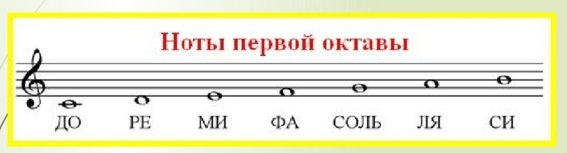 Устно проговаривайте вслух местоположение каждой нотки первой октавы на нотном стане:"До" пишется на первой добавочной ПОД нотным станом;"Ре" пишется под первой линеечкой нотного стана;"Ми" пишется на первой линеечке нотного стана;"Фа" между первой и второй линеечкой нотного стана;"Соль" пишется на второй линеечке нотного стана;"Ля" пишется между второй и третьей линеечкой нотного стана;"Си" пишется на третьей линеечке нотного стана. *30.09. будет нотный диктант по первой октаве на 10 тактов, на оценку. 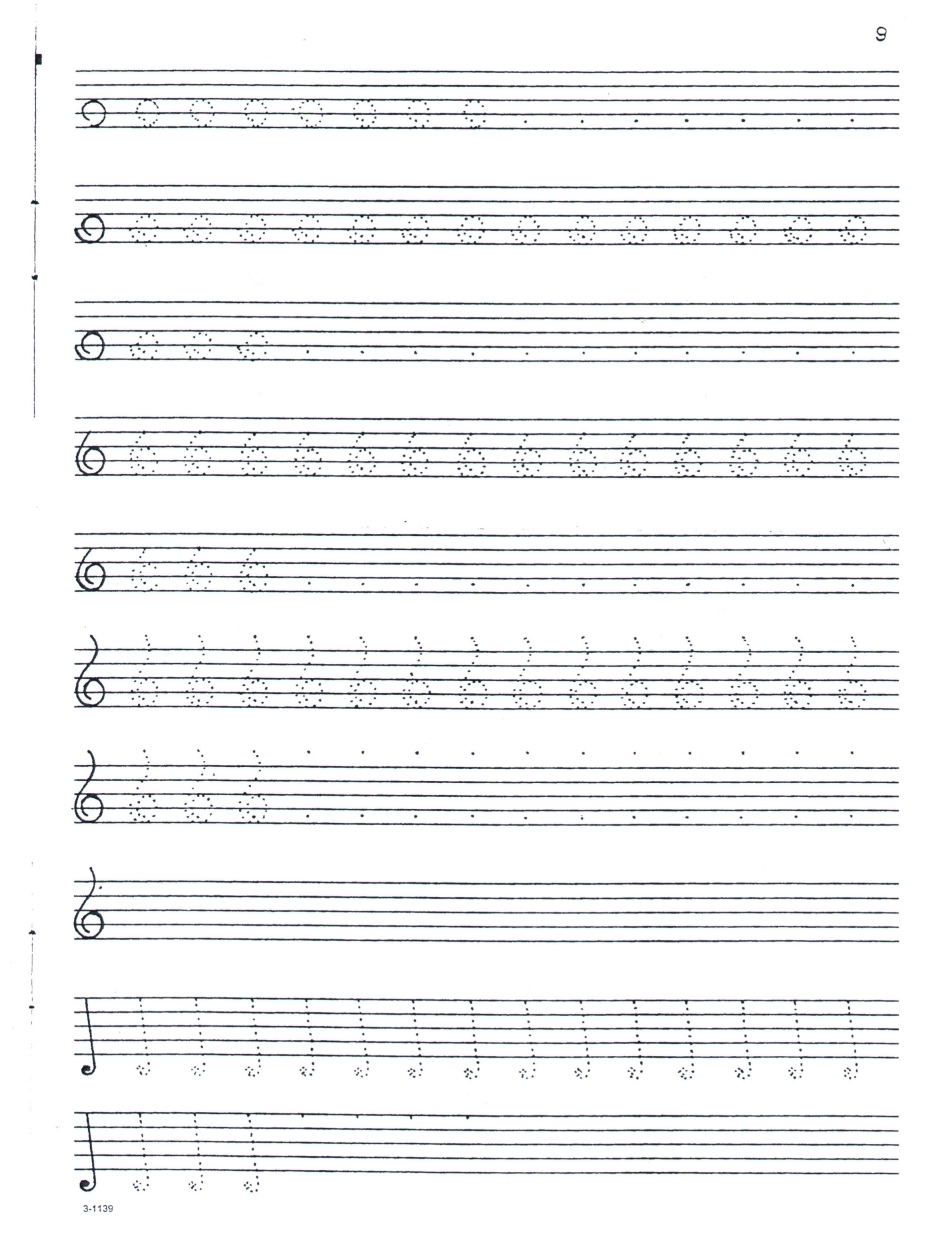 